Comune di Verucchio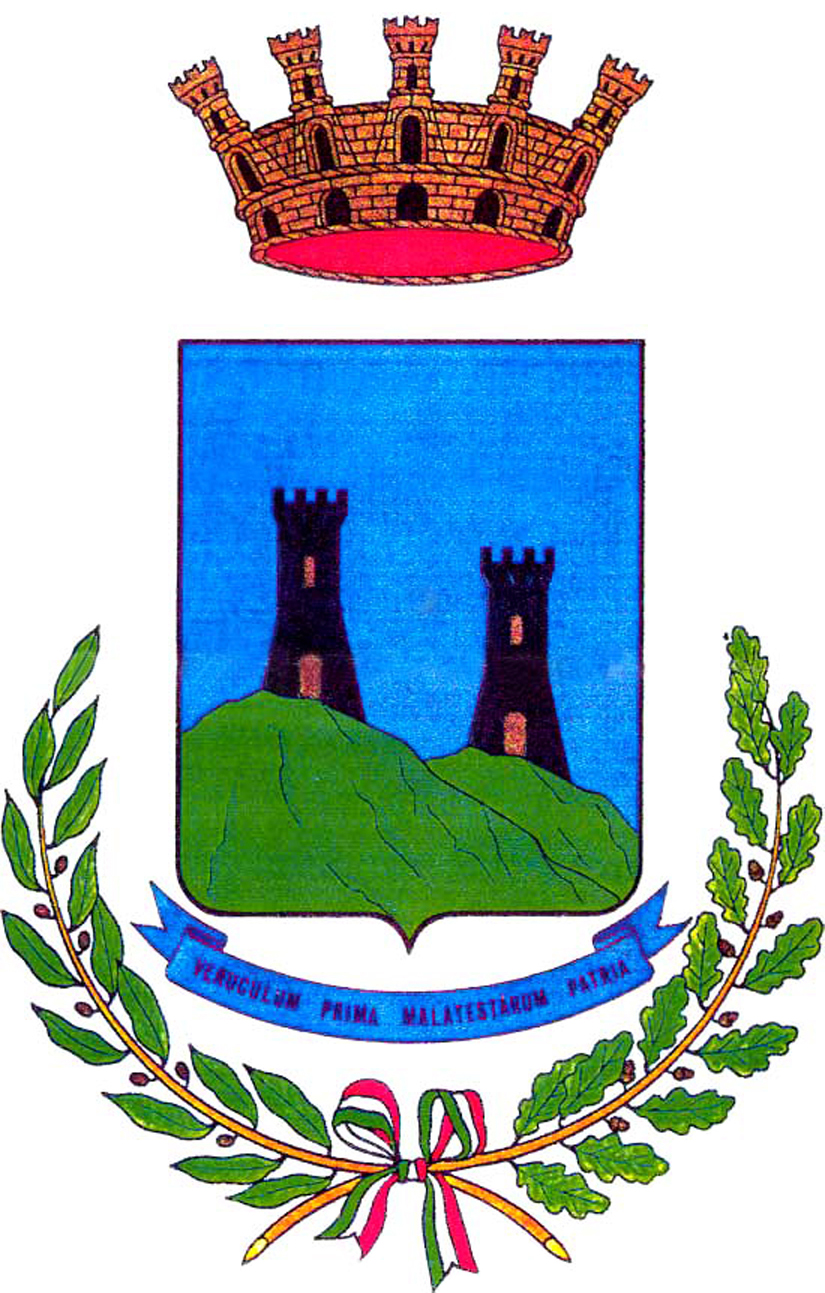 Provincia di RiminiMISURE DI SICUREZZA DA ADOTTARE NELLE SALE COMUNALIREGOLE E PROCEDURE SPECIFICHE DA SEGUIREPER EVITARE  VIRUS COVID - 19Al fine di contrastare e contenere la diffusione del virus Covid-19 il Comune di Verucchio, redige il seguente “protocollo” indicante le regole e le procedure specifiche da seguire per l’utilizzo delle sale comunali:Comune di VerucchioProvincia di RiminiINTRODUZIONE   L’obiettivo del presente protocollo è fornire indicazioni operative da adottare per l’utilizzo delle sale comunali al fine di evitare la trasmissione di COVID-19 all’interno delle stesse con l’obiettivo di tutelare la salute dei cittadini.Si evidenzia l’importanza della responsabilità individuale da parte dei fruitori della sala nell’adozione di comportamenti rispettosi delle misure di sicurezza e prevenzione e, a tal fine, l’esigenza di una adeguata informazione rivolta a tutti.Il presente documento è stato redatto nel rispetto dei principi contenuti nelle linee guida nazionali e regionali e potrà essere aggiornato, integrato o modificato, sulla base dell’evoluzione delle disposizioni del Governo e della Regione in tema di misure per la gestione dell’emergenza sanitaria legata alla diffusione della sindrome da Covid-19, alle quali attenersi, per soddisfare gli obiettivi di sicurezza e contenimento del contagio nell’utilizzo della sala.CARATTERISTICHE DEL VIRUS DA CONOSCERE E METTERE A CONOSCENZA DEI FRUITORI DELLA SALA E MOTIVI DI ESCLUSIONE DALL’INGRESSO   Secondo l’Organizzazione Mondiale della Sanità (OMS), la trasmissione delle infezioni da coronavirus, incluso il SARS-CoV-2, avviene attraverso droplets, goccioline di diametro ≥ 5 μm che originano dagli atti del respirare, parlare, tossire e starnutire. Per le loro dimensioni i droplets viaggiano nell’aria per brevi distanze, generalmente inferiori a un metro, e possono direttamente raggiungere soggetti suscettibili nelle immediate vicinanze, come anche depositarsi su oggetti o superfici che diventano quindi fonte di diffusione del virus. Infatti, in questo caso, mani che sono venute in contatto con gli oggetti così contaminati possono costituire veicolo di trasmissione per contatto indiretto quando toccano bocca, naso e occhi. Premesso che il lavaggio delle mani costituisce sempre il punto cardine di una corretta prevenzione, la pulizia regolare seguita dalla disinfezione delle superfici e degli ambienti interni rivestono un ruolo cruciale nella prevenzione e contenimento della diffusione del virus.   La sintomatologia classica da coronavirus, è rappresentata da tosse, faringite (gola infiammata), febbre, sensazione generale di malessere, sintomi più severi quali polmonite con difficoltà respiratorie anche molto gravi, presenza di anosmia (diminuzione/perdita dell’olfatto) e ageusia (diminuzione/perdita del gusto).   Tutti i fruitori vengono preventivamente resi edotti del fatto che, secondo le disposizioni normative oggi vigenti, non potranno accedere e/o trattenersi all’interno delle sale qualora dovessero presentare variazioni di temperatura corporea pari o superiore ai 37,5° o altri sintomi influenzali.Il manifestare di uno dei sintomi sopra indicati rappresenta un motivo valido di esclusione dall’ingresso.Comune di VerucchioProvincia di RiminiBASI NORMATIVE DI RIFERIMENTO   Il presente protocollo si riferisce e richiama i DPCM in vigore, i Rapporti ISS Covid 19, le ordinanze emanate dal Governo e dalla Regione Emilia Romagna in materia e potrà essere aggiornato, integrato o modificato, sulla base dell’evoluzione delle disposizioni legislative in tema di misure per la gestione e il contenimento dell’emergenza sanitaria legata alla diffusione della sindrome da Covid-19INGRESSO IN SALA   L’accesso nella sala deve avvenire in modo ordinato, al fine di prevenire assembramenti, e rispettando il distanziamento interpersonale di almeno . Deve essere predisposta apposita cartellonistica informativa con le regole da rispettare come indicate nei DPCM e nelle ordinanze emanati dal Governo e dalla Regione Emilia Romagna in materia.All’ingresso della sala sarà presente il punto “Triage” per la raccolta delle autocertificazioni (vedi allegato 2), la misurazione della temperatura corporea di chi vi accede e la compilazione dell’elenco presenze. Il medesimo è a carico del soggetto assegnatario della sala e  dovrà essere effettuato da un incaricato dotato di mascherina, e presidiato fino all’ingresso dell’ultimo fruitore. Se materialmente presente una postazione composta da tavolo e sedia, la medesima dovrà essere igienizzata preventivamente e successivamente al suo utilizzo.(Per le sale con più punti di accesso)Nelle Sale in cui sono presenti più punti di accesso verso l’esterno, sono individuati percorsi dedicati e differenziati per l’ingresso e per l’uscita dalla struttura.(Per le sale che hanno un solo accesso)Nelle sale con un unico accesso verso l’esterno, ove non è possibile individuare percorsi differenziati per l’ingresso e per l’uscita, sono individuati un solo ingresso e una sola uscita, identificati da apposita segnaletica, sarà cura del richiedente regolare i percorsi nelle rispettive direzioni in modo  da evitare che si creino assembramenti in entrambe le direzioni.L’accesso alle sale è consentito solo se protetti da mascherina chirurgica (o analoga mascherina consentita) che dovrà essere necessariamente indossata durante tutta la permanenza nelle stesse.All’ingresso delle sale e dei servizi igienici deve essere presente un dispenser contenente soluzione idroalcolica per l’igienizzazione delle mani, atto obbligatorio nel momento di accesso alle sale.ACCESSO ALLE SALE E AI SERVIZI IGIENICIL’accesso è limitato e contingentato per garantire le distanze di sicurezza all’interno degli stessi. Potrà accedere esclusivamente un numero di utenti pari alle sedute utilizzabili. A tal proposito si segnala che devono essere stati materialmente identificati i posti a sedere preclusi.Comune di VerucchioProvincia di RiminiSarà pertanto obbligo degli assegnatari delle sale garantire che l’occupazione dei posti a sedere rispetti il distanziamento minimo di un (1) metro fra gli utenti. Tale distanza potrà essere ridotta solo ed esclusivamente ricorrendo a barriere fisiche adeguate a prevenire il contagio tramite doplet.Indumenti e oggetti personali devono essere riposti in appositi sacchetti e/o dentro la propria borsa.All’interno dei locali di servizio sono presenti dispenser di gel igienizzante per la pulizia delle mani, cui è obbligatorio ricorrere. Fazzolettini monouso e qualsiasi altro tipo di rifiuto deve essere gettato negli appositi cestini portarifiuti messi a disposizione in ogni servizio igienico.E’ vietato introdurre cibi o bevande ad eccezione di una bottiglietta ad uso personale. Se di tipo “usa e getta”,  dovrà poi essere gettata negli appositi contenitori portarifiuti.PULIZIA, IGIENIZZAZIONE, DISINFEZIONE   E’ fatto obbligo agli assegnatari delle sale garantire la regolare pulizia e disinfezione degli ambienti al termine del suo utilizzo, con particolare attenzione alle superfici più frequentemente utilizzate e/o toccate. Le strumentazioni di uso comune come tastiere, mouse, microfoni ecc. dovranno essere disinfettati tra un utilizzo e l’altro.Gli eventuali tavoli adibiti ai relatori e/o ai moderatori dovranno essere organizzati in modo tale da garantire una distanza di sicurezza che consenta loro di fare il proprio intervento privi di mascherina.Gli ambienti, le superfici, le attrezzature e gli arredi devono essere puliti utilizzando soluzioni a base di ipoclorito di sodio di cloro attivo allo 0,1%. Per superfici che rischiano di  essere danneggiate dall’ipoclorito di sodio, possono essere utilizzati  prodotti a base di etanolo (almeno il 70%). L’utilizzo dei prodotti igienizzanti e disinfettanti deve essere sempre effettuato nel rispetto delle avvertenze riportate in etichetta o nella scheda dati di sicurezza. È fondamentale NON MISCELARE prodotti diversi perché si potrebbero generare sostanze pericolose.La pulizia deve essere effettuata utilizzando gli appositi dispositivi di protezione individuale monouso (DPI).I prodotti da utilizzare per la pulizia dei locali verranno messi a disposizione dall’Ente Locale proprietario delle sale. E’ fatto obbligo all’assegnatario un corretto e congruo utilizzo, nonché divieto di asportazione fuori dalle sale comunali. Comune di VerucchioProvincia di RiminiLa pulizia e la disinfezione dei locali dovrà essere effettuata dall’assegnatario al termine della giornata di utilizzo, al fine di dare la sala pulita per gli utilizzatori del giorno successivo.Nello specifico: la pulizia e la disinfezione, in capo all’assegnatario, dovrà comprendere i pavimenti di tutti i locali, i sanitari, le maniglie delle porte sui percorsi di accesso e quelle delle finestre (punti di contatto con le mani), gli arredi all’interno di tutti i locali, e comunque gli oggetti e le superfici maggiormente esposte al contatto di più persone. Sia durante che dopo l’uso dei prodotti per la pulizia, gli ambienti devono essere arieggiati naturalmente, pertanto le finestre devono essere aperte.MICROCLIMA  Per l’idoneo microclima è necessario che tutti gli utilizzatori, quando accedono alla sala, aprano, per il tempo necessario di ricambio dell’aria, le finestre all’interno di tutti i locali ivi compresi quelli dei servizi igienici al fine di garantire periodicamente l’areazione naturale.Per quanto riguarda eventuali ambienti (ad esempio corridoi e atri) dotati di minore o privi di ventilazione naturale, occorre evitare lo stazionamento e l’assembramento di persone, se non di breve durata e sempre indossando la mascherina.Come indicato al punto precedente, occorre aprire le finestre anche durante la pulizia dei locali.Comune di VerucchioProvincia di Rimini												ALLEGATO 1Il/La sottoscritto/acognome 		nome	 nato/a il 	a		 in qualità di utilizzatore della sala comunale sopra individuata dichiara di:impegnarsi ad adottare tutte le misure di prevenzione anche in conformità alle raccomandazioni e alle istruzioni dell’OMS e dell’autorità sanitaria nazionale atte a prevenire la diffusione del Coronavirus - Covid-19;aver letto e compreso in ogni sua parte il presente documento denominato “Misure di sicurezza da adottare nelle sale comunali - regole e procedure specifiche da seguire” e di impegnarsi a conformarsi totalmente a quanto in esso previsto e disposto;	assumersi la piena e totale responsabilità dell’applicazione delle disposizioni contenute nel documento sopra citato e di impegnarsi a garantirne il rispetto anche da parte dei fruitori e convenuti, sollevando il Comune di Verucchio da qualsiasi addebito, anche parziale, in tal senso;	impegnarsi espressamente a garantire l’esecuzione di tutte le attività di pulizia e disinfezione da eseguirsi durante l’utilizzo della sala ed al termine dello stesso.Luogo e data 	Firma per esteso e leggibile 	Comune di VerucchioProvincia di RiminiALLEGATO 2DICHIARAZIONE SOSTITUTIVA DI CERTIFICAZIONEIl/La sottoscritto/acognome 				nome		 nato/a il 		a				 residente a 			via 	n.		 tel. 	indirizzo mail  					consapevole delle sanzioni penali previste per dichiarazioni mendaci richiamate dagli articoli 75 e 76 del Decreto del presidente della Repubblica 28 dicembre 2000, n.445 ai sensi dell’art.46 del DPR 445/2000dichiara sotto la propria responsabilità: - di impegnarsi ad adottare tutte le misure di prevenzione anche in conformità alle raccomandazioni e alle istruzioni dell’OMS e dell’autorità sanitaria nazionale atte a prevenire la diffusione del Coronavirus - Covid-19; - di non aver avuto, nelle ultime settimane, sintomi riferibili all’infezione da Covid-19 tra i quali: temperatura corporea maggiore di 37,5°, tosse, sintomi influenzali, difficoltà respiratorie; - di non aver avuto, nelle ultime settimane, contatti stretti e diretti con soggetti risultati positivi al test Covid - 19 o sottoposti a quarantena; - di non essere sottoposto alla misura della quarantena ;   -   di    non   essere risultato positivo al Covid-19; - di non essere sottoposto a sorveglianza sanitaria e ad isolamento fiduciario.Con la sottoscrizione della presente dichiarazione si presta il consenso al trattamento dei dati personali che saranno trattati in conformità al Regolamento UE n.2016/679 esclusivamente per le finalità di prevenzione da Covid-19.Verucchio, 	_	sottoscrive per presa visione ed accettazione(data)(firma)(in caso di minore firma dell’esercente la responsabilità genitoriale)